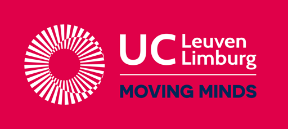 Gemiddelde atoommassaLink naar de simulatie: 
Average Atomic Mass (Atomic Mass Unit, Isotope, Calculating Atomic Mass) | Chemistry | CK-12 Exploration Series (ck12.org)Doel van de simulatie:Geef het doel aan van de simulatie. Hier geef je al dan niet interactief een De leerinhoud van de simulatie De kennismakingsstap Bekijk het inleidend filmpje. 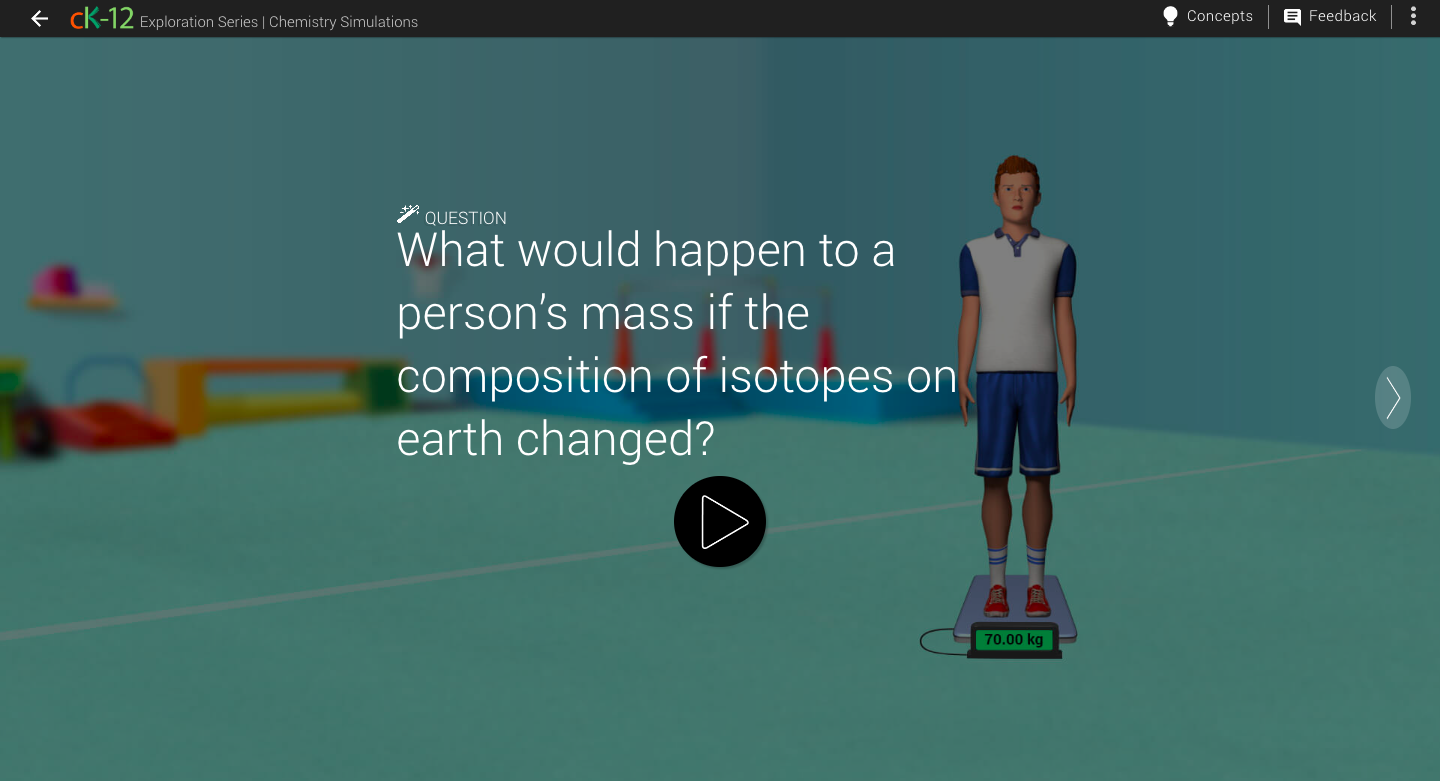 	Druk op go to sim 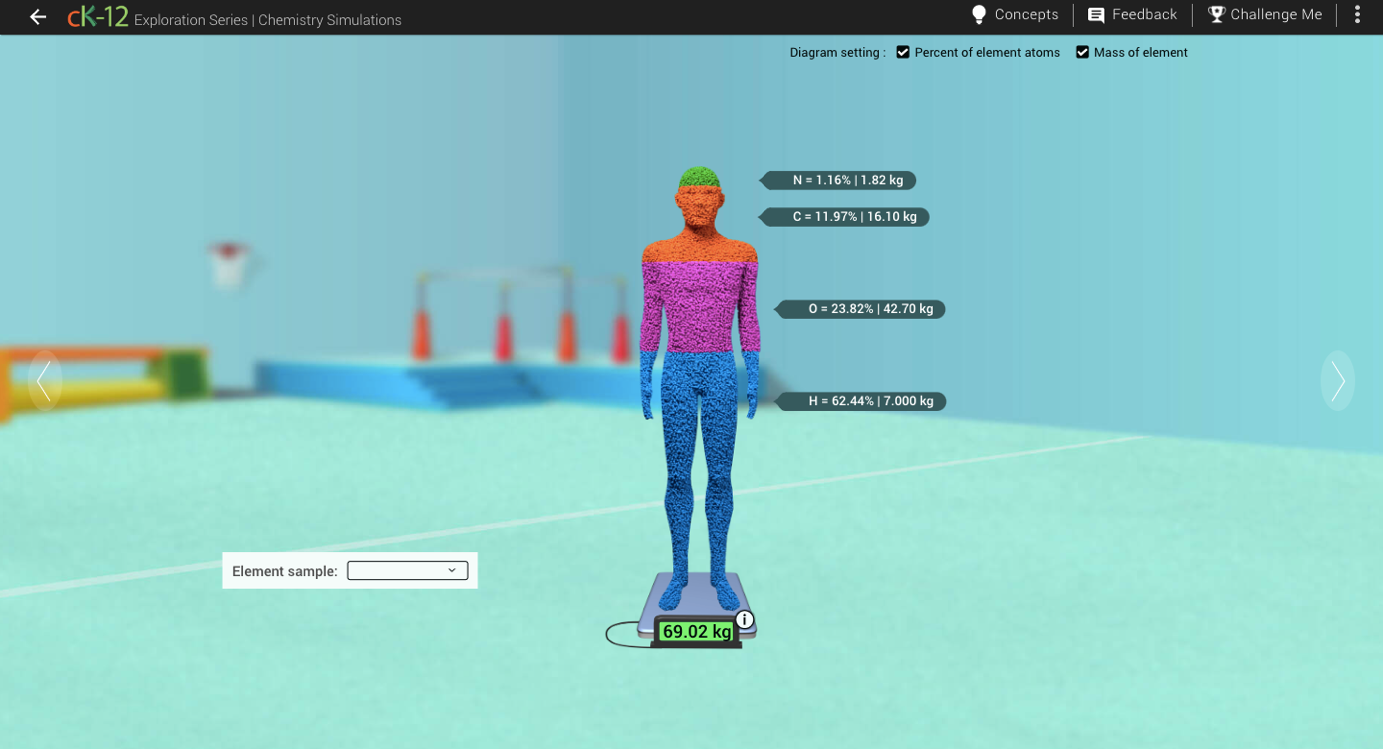 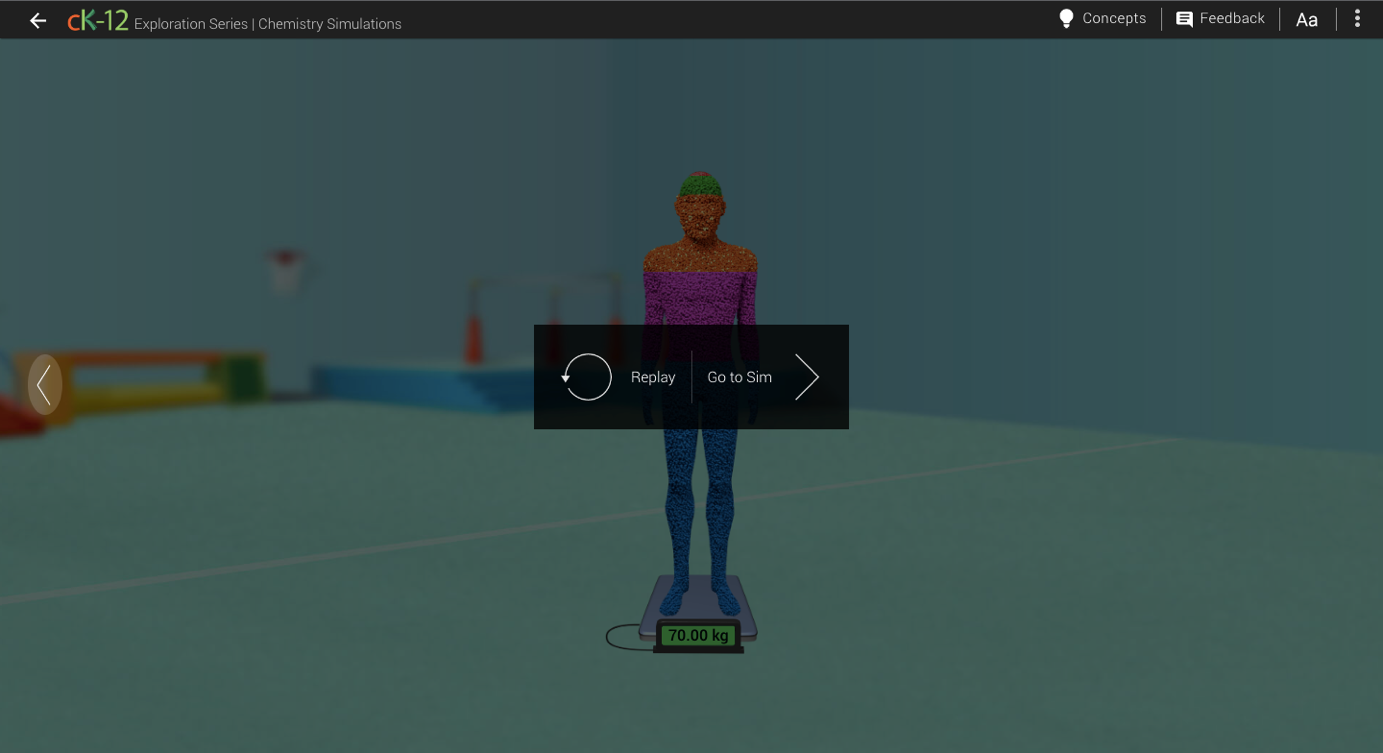 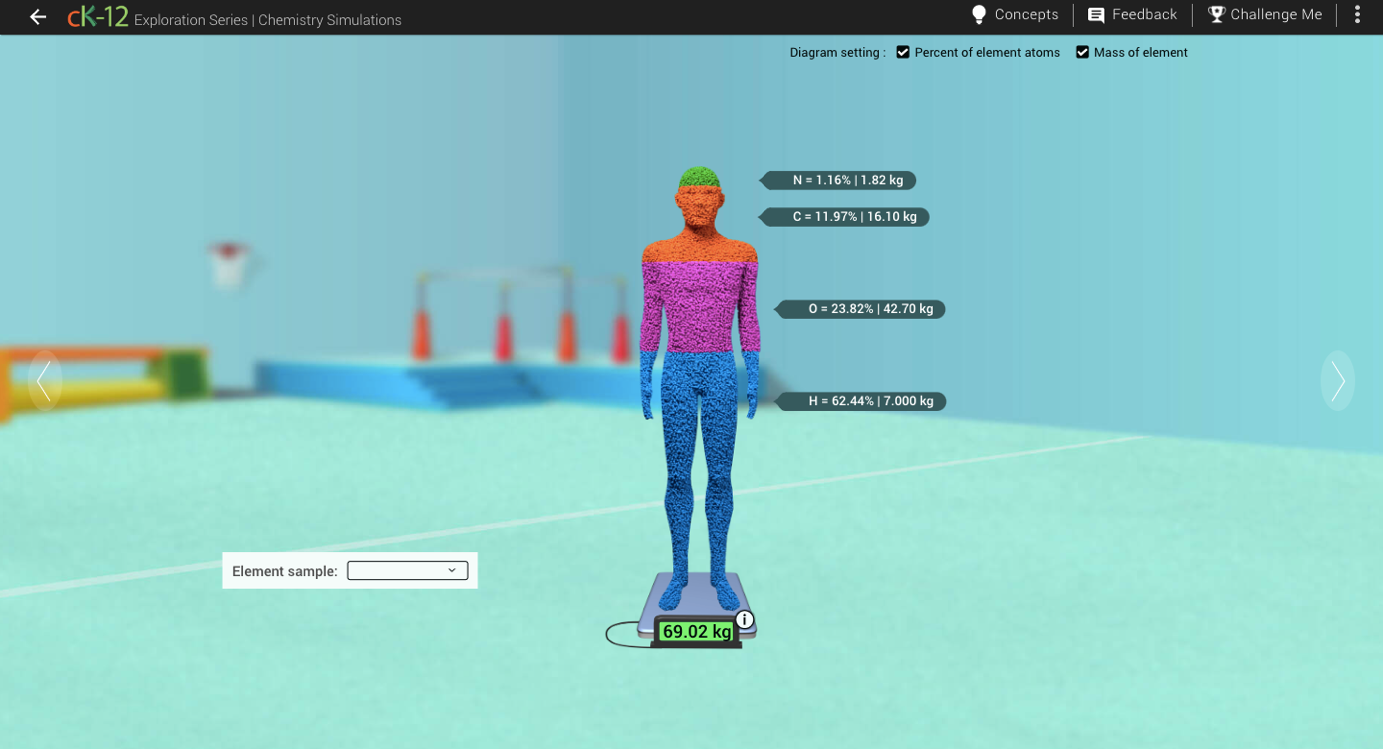 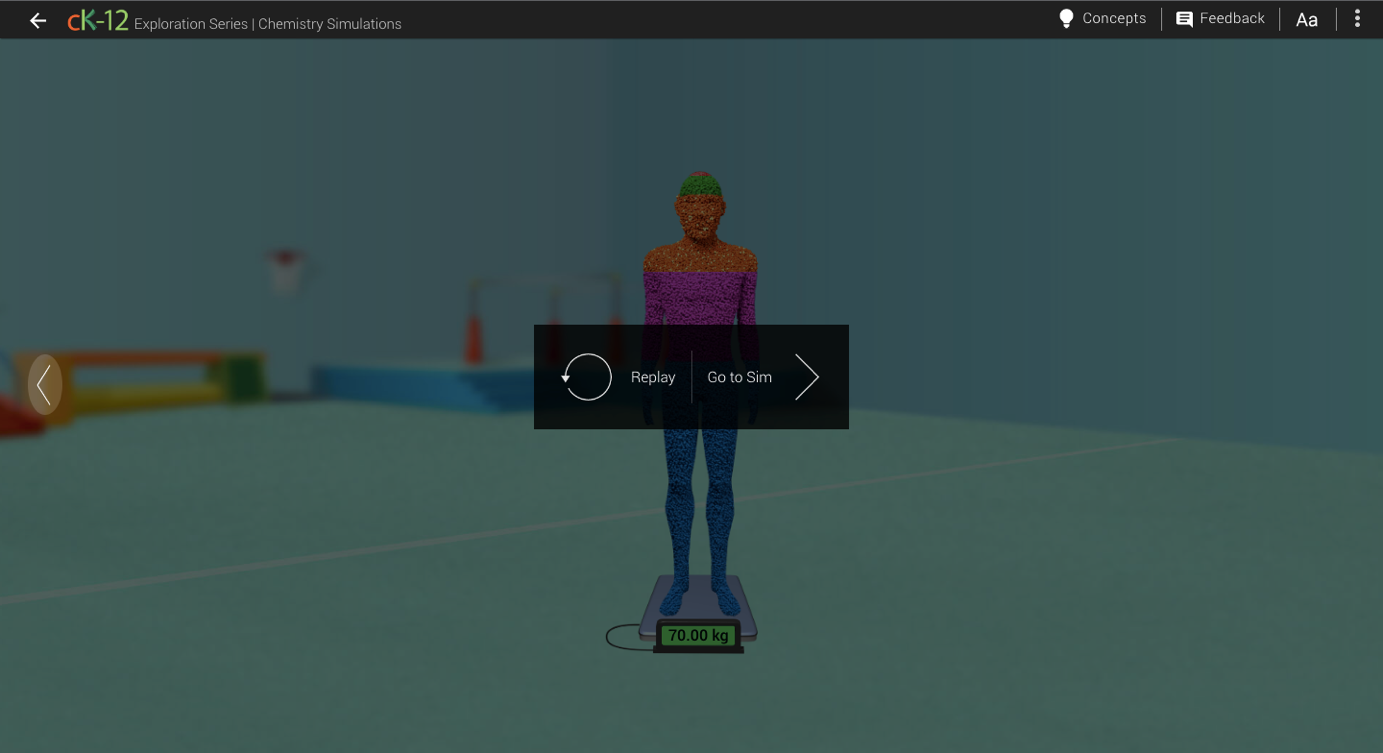 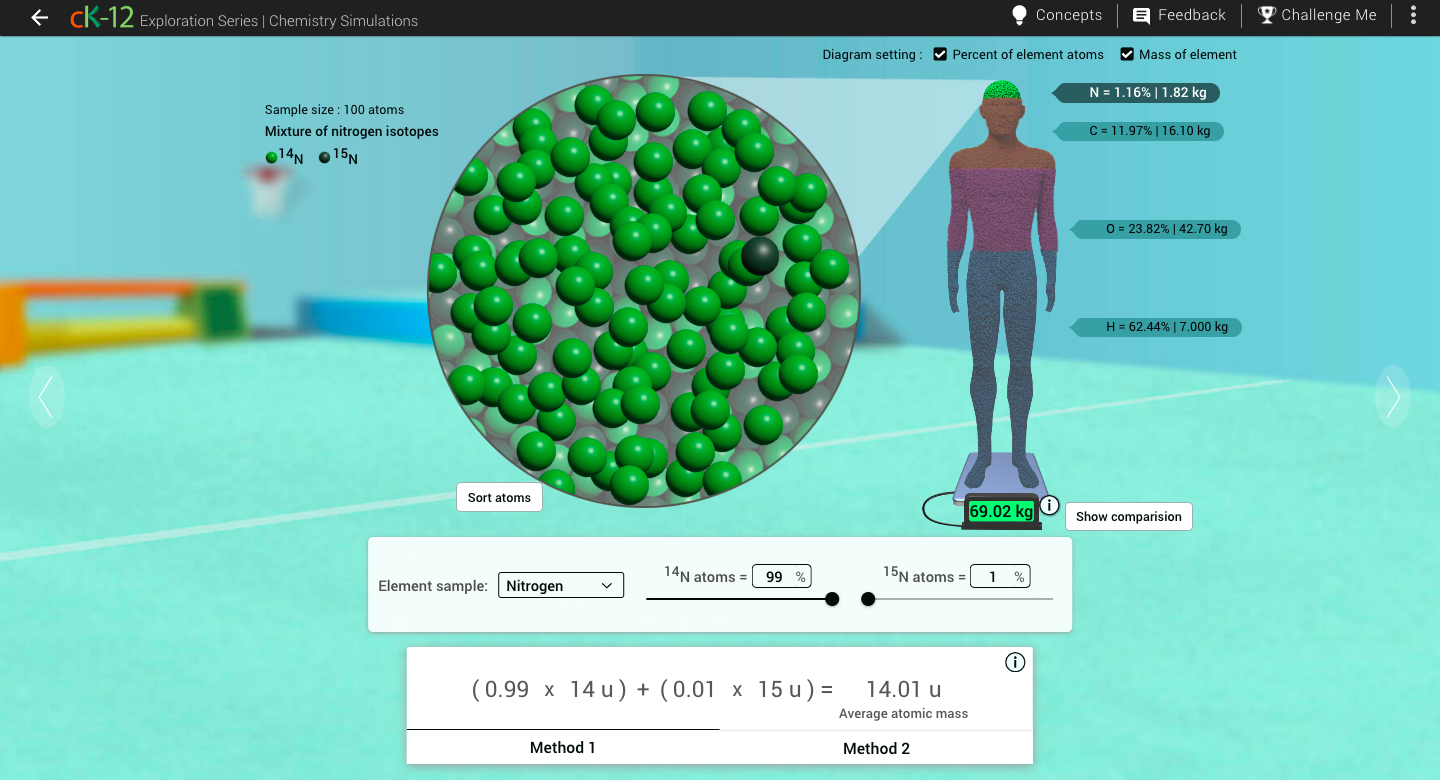 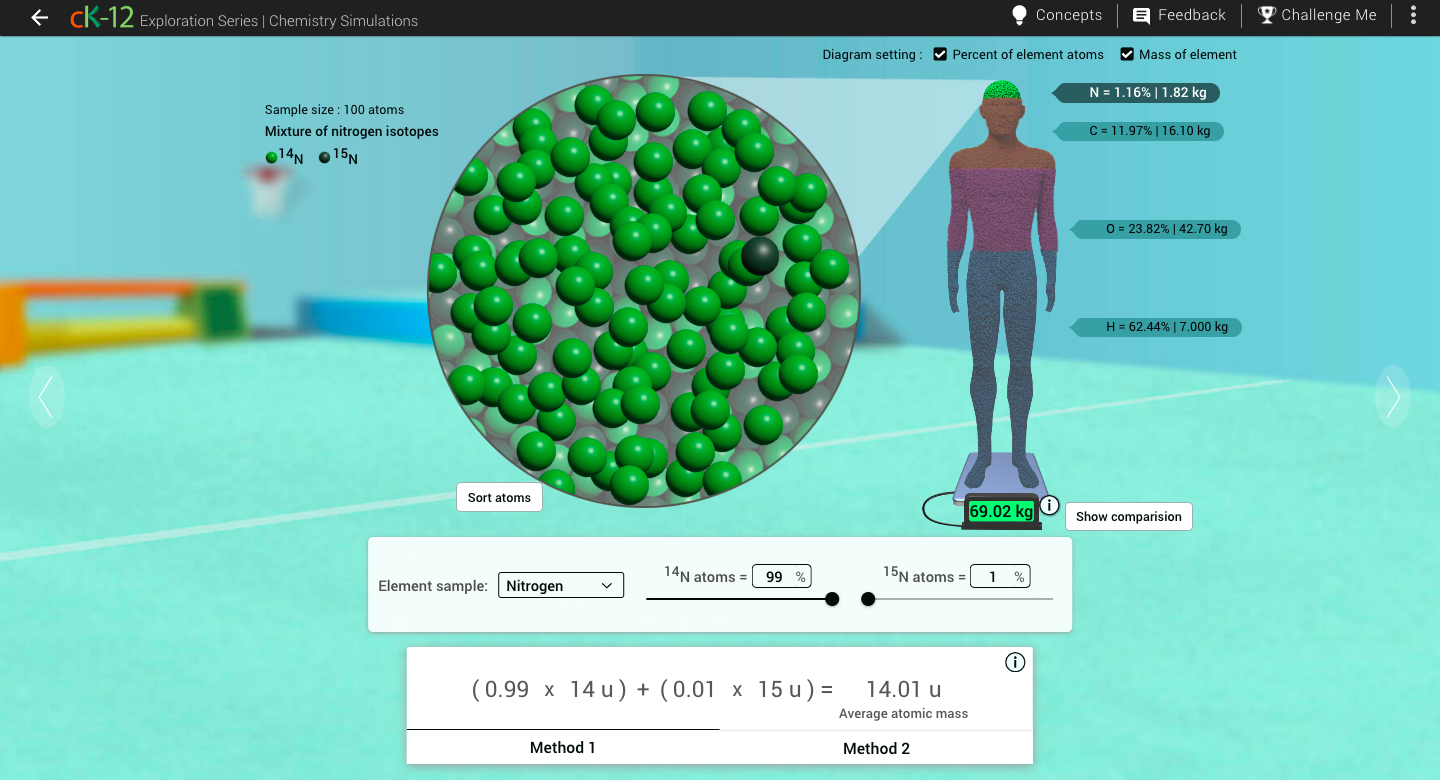 De inoefenstapHoeveel zou een gemiddeld persoon wegen als men is opgebouwd uit evenveel 14N-istopen als 15N-isotopen?Een gemiddeld persoon zou 69,08 kg wegen.Hoeveel zou een gemiddeld persoon wegen als men is opgebouwd uit 75% van het zwaarte waterstofisotoop en 25% van het lichtste waterstofisotoop?Een gemiddeld persoon zou 70,68 kg wegen.De uitdagende stapHoeveel zou een gemiddeld persoon wegen als de gemiddelde atoommassa voor koolstof 12,6 u is?Een gemiddeld persoon zou 69,80 kg wegen.Conclusie en synthese De leerlingen leren het begrip isotoop en leren om de gemiddelde atoommassa te bepalen, wanneer de hoeveelheden van elk isotoop gegeven zijn.